12 апреля в нашей школе проводилось мероприятие ко дню космонавтики.Активное участие принимали уч-ся нач.классов и ребята 6-7 классов.Мероприятие проводилось в виде викторины.Ребята рассказали стихи и пелись песни о космонавтах.Викторина проводилась по разделам:планета,«Различная планета», «Загадочная планета»,Викторина «планета вопросов».Игра прошла очень интересно,дети остались довольны. 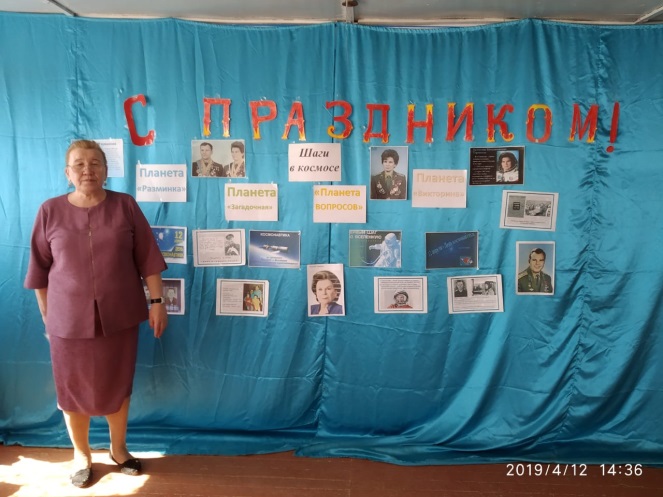 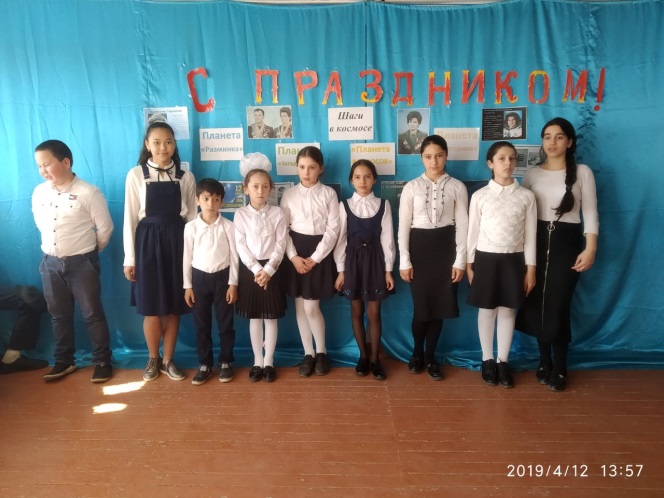 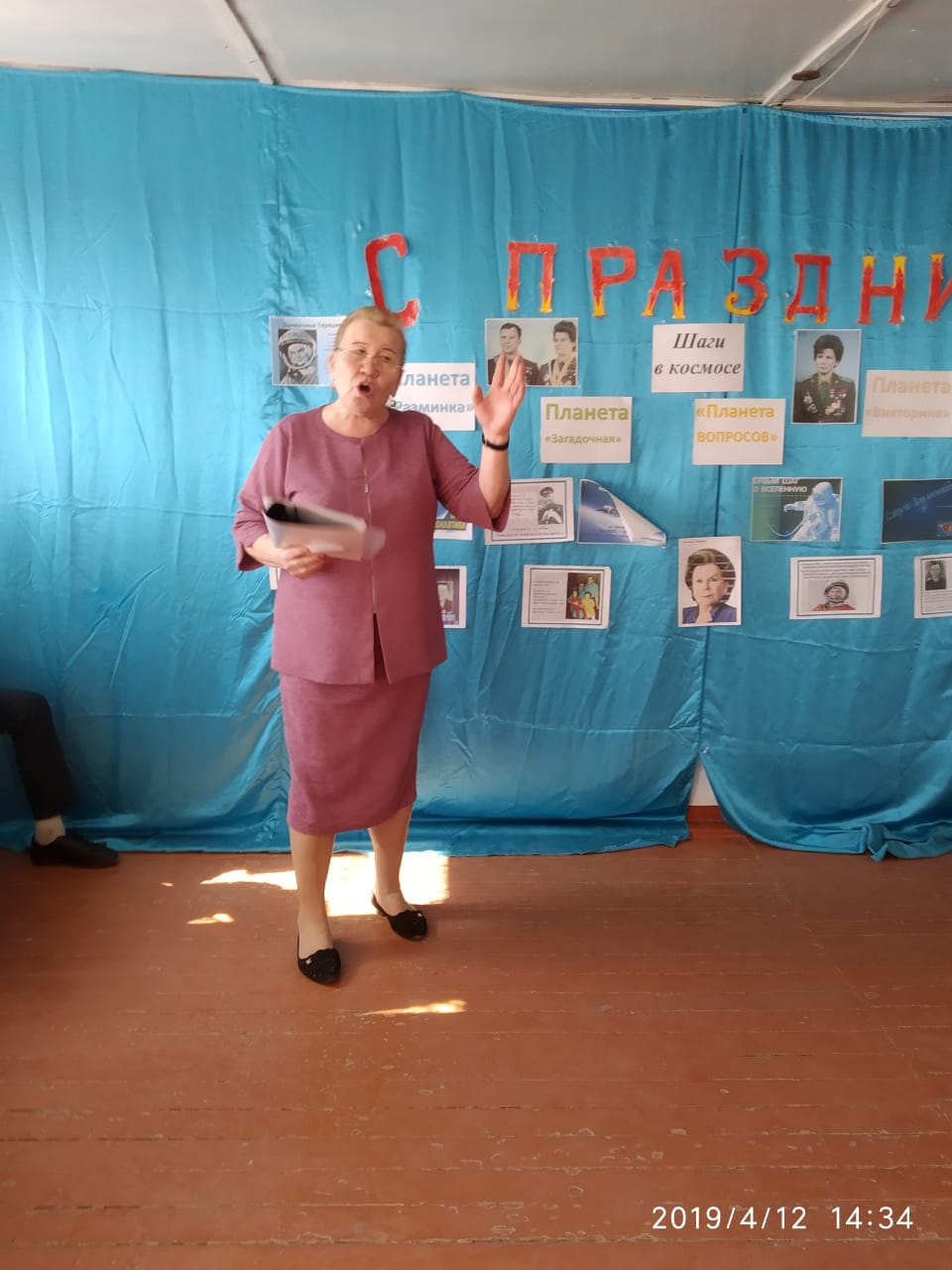 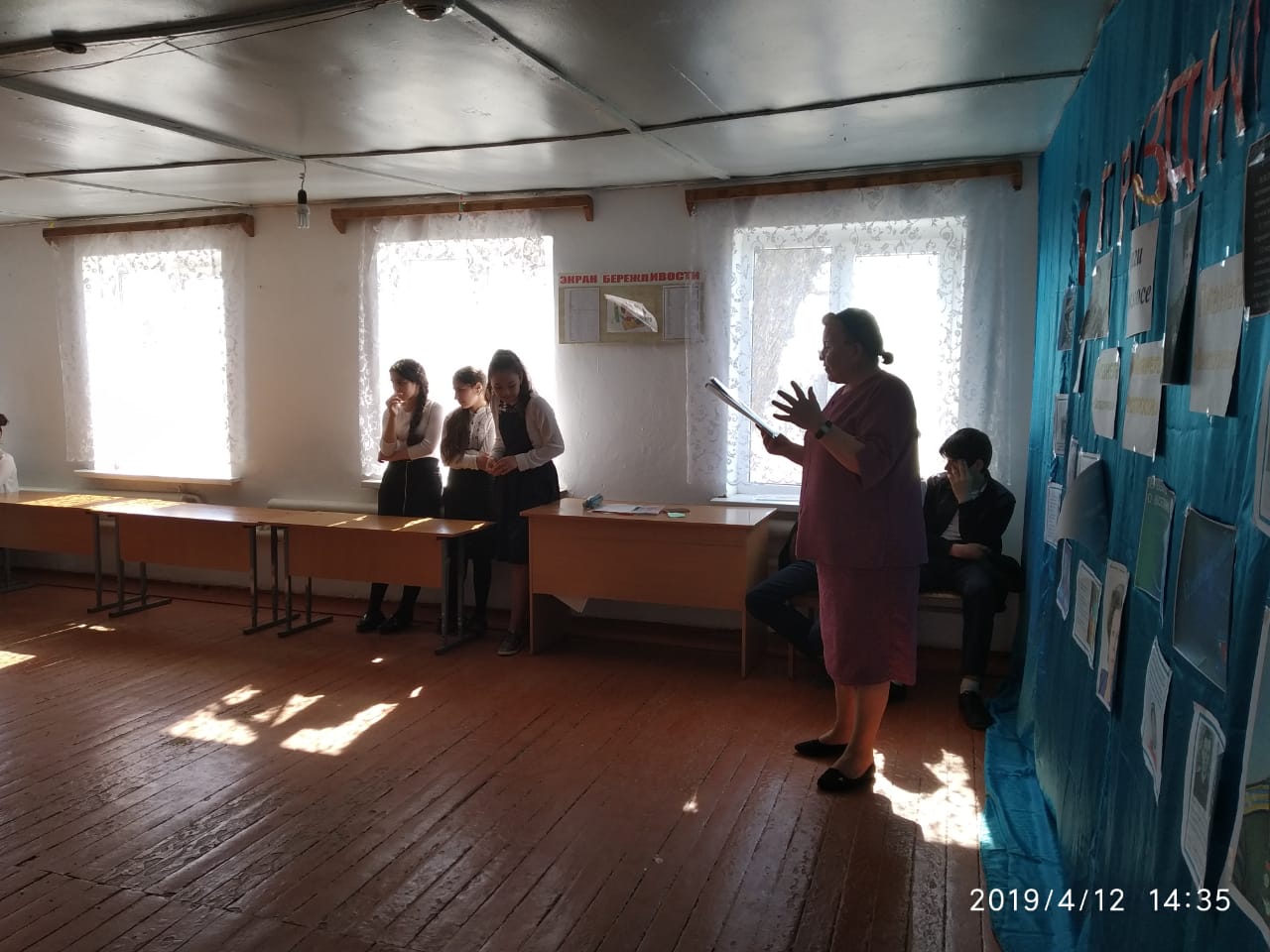 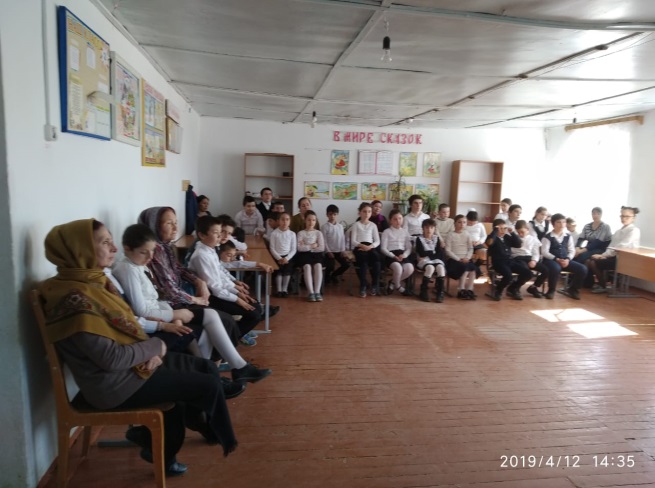 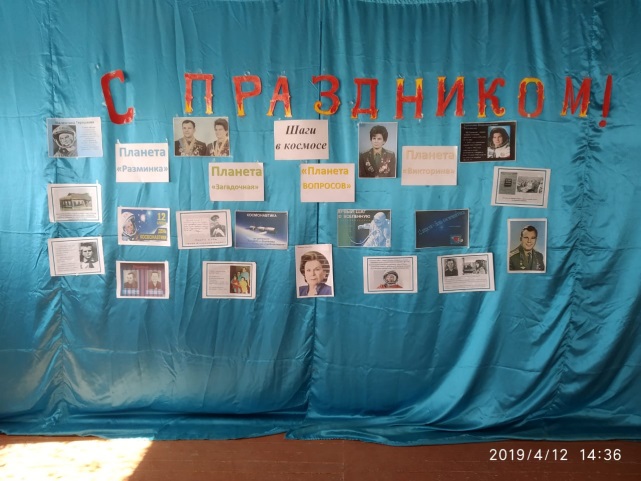 